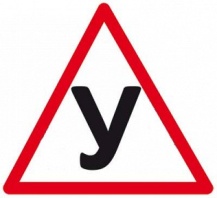 Расписание занятий для               группы В-07 на февраль04 февраляс 18.00 до 20.0006 февраляс 18.00 до 20.00          11 февраляс 18.00 до 20.00          13 февраляс 18.00 до 20.0018 февраляс 18.00 до 20.0020 февраляс 18.00 до 20.0025 февраляс 18.00 до 20.0027 февраляс 18.00 до 20.00